Whole-flock, metaphylactic tilmicosin failed to eliminate contagious ovine digital dermatitis and footrot in sheep: a cluster randomised trialJ.W. Angella,*, D.H. Grove-Whitea, H.J. Williamsb, J.S. DuncanaJoseph Angell BVSc MSc DipLSHTM PhD MRCVSDai Grove-White BVSc MSc DBR PhD DipECBHM FRCVSHelen Williams BVSc CertCHP DipECBHM MRCVSJennifer Duncan BVM&S BSc. (Hons) PhD Dip. ECSRHM MRCVSaDepartment of Epidemiology and Population Health, Institute of Infection and Global Health, The University of Liverpool, Leahurst Campus, Neston, Wirral, CH64 7TEbLeahurst Farm Animal Practice, The University of Liverpool, Leahurst Campus, Neston, Wirral, CH64 7TE*Corresponding author. Tel.: +44 151 7946050; Fax: +44 151 7946034; E-mail address: jwa@liv.ac.ukAbstractThe aim of this study was to evaluate the clinical success of whole-flock systemic tilmicosin and enhanced biosecurity in eliminating active CODD from sheep flocks.  Thirty flocks in the UK were randomly allocated to receive either treatment as usual (as per the farmer’s normal routine) or whole-flock treatment with tilmicosin, together with isolation and extended treatment of clinically affected individuals and isolation and treatment of purchased sheep during the study period.  All flocks were visited once at onset of the trial to examine all sheep.  One year later all sheep were re-examined to determine the presence/absence of clinical lesions.  The primary outcome was the clinical elimination of CODD from flocks.  Secondary outcomes were reduction in prevalence of CODD, clinical elimination of footrot and reduction in prevalence of footrot.  The analysis included 11 control flocks and 13 intervention flocks, with initially 3,460 and 4,686 sheep respectively.  For CODD: at follow-up, in the intervention group 6/13 (46%) flocks had a prevalence of zero compared to 1/11 (9%) in the control group (P=0.12).  For footrot: at follow-up, no farms had a prevalence of zero.  Therefore the intervention is not recommended for the elimination of CODD or footrot in the UK.  IntroductionContagious ovine digital dermatitis (CODD) is now common, and causes severe lameness and pathological changes in the foot (Angell and others 2015a; Angell and others 2014).  Clinical lesions have been associated with Treponema spp. phylogenetically identical to those associated with bovine digital dermatitis (BDD) (Sullivan and others 2015) and as such are currently considered a necessary cause of disease (Duncan and others 2014).  To date there have been few reports detailing attempts at treating CODD.  In Duncan and others (2012); Duncan and others (2011) cure rates of approximately 80% were achieved with systemic amoxicillin and topical chlortetracycline.  A case report by Watson (1999) indicated that a single injection of tilmicosin, together with topical oxytetracycline led to the clinical recovery of a severe ovine foot disease (clinically resembling CODD) in a group of approximately 100 lambs.  Furthermore, Judson (2010) reported that systemic oxytetracycline together with a tylosin footbath prior to housing prevented the development of CODD in groups of lambs from an infected flock.  The only in vitro antibiotic sensitivity study of Treponema spp. isolates cultured from CODD lesions demonstrated low minimum inhibitory concentrations (MICs) and minimum bactericidal concentrations (MBCs) for penicillin and macrolide antibiotics (Angell and others 2015b).  Recently, Sawyer (2010) reported the use of a whole flock treatment with tilmicosin at a dose of 5 mg/kg in 15 flocks affected by footrot and/or CODD.  However, the authors did not examine the sheep prior to treatment, there were no details of disease prevalence/incidence data before or after treatment and there were no control data hampering evaluation of the study.  It is recognized that with the high welfare impact of CODD, the inherent feasibility issues of individual animal treatment of lame sheep, and the observation that a large proportion of sheep with lesions are not actually lame (Angell and others 2015d), the prospect of elimination via a single mass treatment is attractive to farmers and vets.  Indeed there are widespread, numerous, anecdotal reports of veterinarians across the UK using this regime.  However, with current concerns over antibiotic use in farm animals (Page and Gautier 2012), this whole flock approach (advocated by the manufacturer, and based on a poorly designed study (Sawyer 2010)) needs to be robustly, scientifically and ethically justified.  Therefore the aim of this current study was to evaluate the clinical success of using whole flock systemic tilmicosin, together with isolation and repeated treatment of clinical cases, and treatment of purchased sheep, in eliminating active CODD from sheep flocks for one year using a randomised controlled trial methodology.  Tilmicosin is described as a ‘critically important antimicrobial’ (WHO 2011) and is therefore a controversial choice for metaphylaxis.  However, it is not excluded from veterinary use, but highlighted as requiring more careful consideration.  Currently there are no treatments licensed for CODD, therefore the choice of treatment is empirical.  In considering a particular antibiotic to investigate as a therapeutic agent tilmicosin (Micotil; Elanco Animal Health) was considered for the following reasons:Tilmicosin demonstrated low MIC and MBC data in an in vitro study (Angell and others 2015b).  Tilmicosin already has a UK license for the treatment of footrot in sheep, so could be justified in terms of the UK Veterinary Medicines Cascade (DEFRA 2013b).  Given the deep pathology associated with the disease (Angell and others 2015a) systemic antibiosis was preferred over topical application.  Due to the lack of knowledge in treating CODD, current therapeutic strategies for other treponemal diseases, including BDD and syphilis were considered .  For BDD topical strategies aimed at control are preferred to systemic antibiosis due to the economic costs associated with milk withholds (Laven and Logue 2006).  In the treatment of syphilis, the objective is for a clinical cure and treatment can be required for up to 28 days (Kingston and others 2008).  In the case of CODD, tilmicosin could be expected to persist within infected tissues (Naccari and others 2001; Scorneaux and Shryock 1999), and furthermore a repeat dose could be given safely after 14 days (Elanco Animal Health, personal communication) thereby potentially achieving a 28-day treatment period.  The responsible use of macrolides in veterinary medicine is imperative given that they are considered by the World Health Organisation to be critically important for human medicine (WHO 2011).  In the UK, tilmicosin injection can only be administered by a veterinary surgeon (Elanco 2013), which may ensure more accurate and responsible use.  Tilmicosin was also chosen for this study, despite its status as ‘critically important’, on the basis that successful elimination would potentially result in lower overall use of antimicrobials.  Anecdotally there are good clinical responses in treating CODD with tilmicosin (Watson 1999).  A pilot study examining the clinical efficacy of tilmicosin showed excellent results.  A cohort of 58 affected individuals, with 62 active CODD lesions were treated at a dose of 10mg/kg, given subcutaneously twice 14 days apart.  The sheep were then re-examined 4 and 6 weeks after the first injection.  At these visits, all the active lesions had healed although the horn was thinner and soft in many cases, and there were no new cases or reversions to active CODD.  Materials and methodsStudy designThe null hypothesis was: a single whole flock treatment with tilmicosin, together with isolation and repeated treatment of cases and treatment of purchased sheep would result in the elimination of CODD for one year based on clinical examination and lesion scoring.  To test this hypothesis, a cluster randomised controlled trial design was used, with flocks as the cluster units, and control flocks continuing with treatment as usual (TAU).  Study populationA convenience sample of 30 flocks was recruited (Table 1), the inclusion criteria being: having active CODD (lesion grades 1-4 (Angell and others 2015a)) in the flock as diagnosed by the authors, having a flock-size of approximately 300 ewes and being willing to fulfill the requirements of the study.  A flock-size of 300 ewes was chosen to reflect the average flock-size in the UK (excluding smallholders) for 2013 (DEFRA 2013a) and from experience this number of sheep would be feasible to gather, examine and treat in one study day.  Twenty-one flocks were located in Wales, four in Devon, two in Lancashire and one each in Derbyshire, Cheshire and Yorkshire.  Each farmer participated voluntarily, provided informed consent and was able to leave the study at any time.  No financial payments were made to any of the farmers, but all treatments in both groups were provided free of charge as a gesture of good will.  In addition, those flocks randomly allocated to receive TAU were given the option to receive the intervention at the end of the trial provided they had remained in the study for the duration.  Interventions and follow-upFlocks were randomised to the control or intervention arms after recruitment using simple randomisation with random numbers.  All the flocks were visited once at the beginning of the study to establish baseline prevalence data and administer the intervention, and then on one further occasion a year later to record the end prevalence data.  In addition, they were visited a further three times evenly spaced in the interim period (at approximately three month intervals) in order to monitor the health of the ewes and to retain contact with the farmers.  For both the initial visit and final visit, each flock was visited on a single day at a point approximately in mid gestation.  This was considered the safest time to examine pregnant sheep, and also when fewest sheep would be present on the farm – mainly ewes and rams - ensuring the minimum amount of antibiotic used.  Furthermore, it was considered that CODD prevalence might be at a lower level at this time than at other times of year (Angell and others 2015d), which might make elimination more likely.  At the initial visit, every sheep on the farm was individually examined and data recorded.  For the control group any foot lesion observed (of any type e.g. footrot, CODD, foot abscess etc.) was treated as per the farmers’ normal routine as agreed with their own veterinary surgeon.  For the intervention group, the intervention comprised both treatment of all animals together with extended treatment and isolation of all clinical cases.  All sheep received a single dose of tilmicosin (Micotil, Elanco Animal Health) at an estimated dose of 10mg/kg bodyweight administered subcutaneously over the left shoulder via an automatic injector through a ¾ inch X 18g needle.  In addition, any sheep observed to have clinically active CODD (lesion grade 1-4 (Angell and others 2015a)) was marked and isolated in a separate group on the farm.  A second dose of tilmicosin was then administered to these individual sheep 14 days later in exactly the same manner as the first dose, except that it was given over the right shoulder.  The farmer was then instructed to continue the isolation of these individuals for a further 14 days i.e. affected sheep were isolated for 28 days post initial treatment.  Furthermore, throughout the year farmers were instructed to isolate any sheep moved on to the farm e.g. replacement ewes or rams.  Those sheep were then inspected by the author and treated with a single dose of tilmicosin at this point, and the farmers were then instructed to keep those new animals in isolation for 14 days.  OutcomesThe primary outcome was the clinical elimination of active CODD at the final visit.  A further secondary outcome was the reduction in prevalence of active CODD.  A flock was deemed to have active CODD if any single foot was observed with an active lesion in that flock.  Healed lesions (grade 5) could be present.  With regard to active CODD, any lesion deemed to be ambiguous (n=2) was biopsied and the tissue tested by nested PCR assays specific for any of the three CODD associated treponeme phylogroups: T. medium/T vincentii-like, T. phagedenis-like and T. pedis (Sullivan and others 2015) to confirm the diagnosis. Due to the data available, the same analyses could also be done for footrot.  Footrot was diagnosed as inflammation and erosion/ulceration of the interdigital skin together with underrunning of the hoof horn axially and onto the sole (Egerton and Roberts 1971).  In this case the primary outcome was the clinical elimination of footrot at the final visit and a secondary outcome was the reduction in prevalence of footrot.  Foot lesions were classified on the basis of their clinical appearance as CODD together with grade as per Angell and others (2015a), footrot as per the description by Egerton and Roberts (1971) and also used by Foddai and others (2012) and foot abscess as described by West (1989).  In some cases feet could be considered to have features of both footrot and CODD, or scald and CODD.  In these cases the combination was recorded.  Careful observation allowed key diagnostic features to be observed:For footrot there was always an interdigital dermatitis lesion present, and the lesion distribution was axial and frequently involved the solar horn.  For clinically active CODD, lesions appeared to commence at the coronary band (compared to the interdigital space as in footrot) and could be distinguished from footrot lesions as they frequently did not have an axial lesion and appeared to ‘shell out’ the hoof horn capsule as opposed to ‘digest’ it from an external origin.  Foot abscesses were observed to have burst out at the coronary band and were distinguished from an early CODD lesion by the presence of frank pus and a cavity subjacent to the visible lesion revealed through careful examination.  Confusion with early CODD lesions was eliminated by distinguishing whether there was erosion/ulceration of the coronary band compared to the voiding of pus from a cavity, and confusion with later CODD lesions was eliminated by determining the extent of the underrunning of the hoof horn which typically is narrow and confined to the tracking of the pus in a foot abscess rather than widespread tending to circumferential underrunning as in a clinically active CODD lesion.  All sheep were locomotion scored prior to examination using Angell and others (2015c).  Sample size calculationSample size calculations were carried out for a cluster-randomised design (Hayes and Bennett 1999).  At the end of the study, the expected prevalence of CODD in the control group was assumed to be 4% (mean obtained from (Angell and others 2014)) and in the intervention group 0.5%; the cluster size was 300.  The intra-class correlation coefficient was unknown but a coefficient of variation was estimated to be 0.25, power was set at 80% and alpha 0.05.  In order to account for the intra-cluster correlation, and for an expected 10% drop out of flocks, balanced with the ethical considerations of including enough flocks but no more, 15 farms were recruited to each arm.  Statistical methodsOutcome: Elimination of CODD from flocksThe proportion of flocks in the intervention arm that had a CODD prevalence of zero at the final visit was compared to the proportion in the control arm using Fisher’s exact test.  The effect of the presence of cattle on farms as a potential confounder was investigated using Fisher’s exact test and logistic regression.  Outcome : Change in prevalence of active CODD and footrotFor the outcomes: active CODD and footrot, the prevalence (calculated as the number of sheep with a specific lesion as a percentage of the total flock size) at the initial visit (p1) and at the final visit (p2) were calculated for each farm directly.  The mean p1 and p2 for each foot lesion was calculated, adjusting for clustering at flock level.  The change in prevalence (pdiff) was calculated as p1-p2 and displayed graphically.  The mean pdiff adjusted for clustering at flock level was calculated for the intervention flocks and for the controls flocks together with a 95%CI using robust standard errors; a comparison of these 95%CIs was used to assess the presence of a meaningful difference.  Ethical approval was provided by the University of Liverpool ethics committee: VREC13.  ResultsRecruitment and participant flowThirty flocks were enrolled in the study during October and November 2013 (Table 1 and Figure 1).  Two flocks (29 and 30) dropped-out from the control group shortly before their first visit and prior to being informed of their treatment allocation.  Farmer 29 chose not to take part for practical reasons and farmer 30 was concerned regarding the stress to his animals due to their poor condition.  For all flocks the initial visit occurred between 3rd December 2013 and 29th January 2014.  All flocks remaining in the study for the duration were visited for the final time (visit 5) between 21st November 2014 and 13th February 2015.  Two control flocks (16 and 19) were excluded from the analysis as the follow-up period had to be terminated two months early (due to personal reasons).  Two intervention flocks (4 and 11) were excluded from the analysis due to inadequate follow-up data; farmer 4 failed to present all the sheep for examination at the final visit and farmer 11 left the study after eight months due to a change of business.  As such, in the final analysis there were 11 control flocks and 13 intervention flocks.  At the initial visit the number of sheep examined in total on the 11 control flocks was 3,460 and on the 13 intervention flocks 4,686.  At the final visit there were 4,354 and 5,098 sheep examined respectively.  Table 1: Attributes of the 30 study flocks in England and Wales, as reported at the first visit at the commencement of the study.  InterventionsControl groupAt the initial visit, for the infectious foot diseases CODD, footrot and interdigital dermatitis (ID), each flock used slightly different combinations of treatments (Table 2).  Nine flocks used long acting oxytetracycline injection (Alamycin LA; Norbrook), three flocks used long acting amoxicillin injection (Betamox LA; Norbrook), eight used oxytetracycline spray (Alamycin; Norbrook) topically, one used lincomycin and spectinomycin (Lincospectin; Zoetis Animal Health) in a hand-held sprayer, and one used a tylosin (Tylan; Elanco Animal Health) footbath.  For all flocks, feet were only trimmed if there was obvious impingement of soft tissues by loose horn or in some cases of white line disease (WL).  Table 2: The different combinations of treatments used on each of the different control farms.  Intervention groupAt the initial visit, all flocks received the intervention as described.  Baseline data showing the characteristics of each group at flock level (Table 3) reveal significant differences between the intervention and control flocks for footrot only – there being a greater prevalence of footrot for the intervention flocks compared to the controls (P=0.002).  Table 3: Baseline characteristics of the control (n=11) and intervention (n=13) flocks as recorded at visit 1.  For the foot lesions and for age the flock level prevalence/proportion (%) has been adjusted to account for the clustering at flock level for each group – control and intervention.  For the other flock variables the percentage of the control flocks and intervention flocks for each variable is calculated directly.  * These 95%Cis are calculated using robust standard errors.  † P value from a test of independence using comparing the farm adjusted mean farm prevalence for the control farms with that for the intervention farms for each variable using the Pearson Chi-squared statistic with the Rao and Scott (1981, 1984) second-order correction.  ‡ P value from a two-sample test of proportions of flocks comparing the proportion of control flocks with the proportion of intervention flocks for each variable.  CODDOutcome: Elimination of CODD from flocksThe null hypothesis was: a single whole flock treatment with tilmicosin, together with isolation and repeated treatment of cases and treatment of purchased sheep would result in the elimination of CODD for one year based on clinical examination and lesion scoring.  Of the control flocks (n=11), one flock (flock 25) (9 %) had a prevalence of active CODD of zero at the final visit.  Of the intervention flocks (n=13) six flocks (46 %) had a prevalence of zero at the final visit.  Fishers exact test of these two proportions showed no evidence of a difference (P=0.12).  None of the farmers of the flocks that had received the intervention and had a final prevalence of zero at the final visit had any observed clinical cases throughout the year following the initial visit.  The farmer of flock 25 (control group) had observed some clinical cases during the year but had eliminated these using individual treatment with long acting amoxicillin injection and culling of some cases.  There was no association between the presence of cattle on the farm and the elimination of CODD at flock level in either the control or intervention groups.  Outcome: Change in prevalence of CODDThe null hypothesis was that there would be no difference between the pdiff of active CODD in the control flocks compared to the intervention flocks.  Figure 2 (and Supplementary Table 4) shows that at the final visit the prevalence was reduced on 11/13 (85%) of the intervention flocks with no meaningful change in prevalence occurring in 2 flocks (7 and 10).  However, for the control flocks, seven (64%) showed a reduction in prevalence whilst four (36%) showed an increase in prevalence.  The flock adjusted mean p2 for the control flocks was 2.89 % (95%CI: 1.64-5.03%) and for the intervention flocks was 0.55% (95%CI: 0.29-1.02%).  The flock adjusted mean pdiff for the control flocks was 0.26% (95%CI: -1.58-2.09) and for the intervention flocks was 1.52% (95%CI: 0.84-2.21).  A comparison of the 95%CIs for these two proportions shows no evidence of a significant difference.  FootrotOutcome: Elimination of footrot from flocksNo flocks in either group had a prevalence of footrot of zero at the final visit.  Outcome: Change in prevalence of footrotThe null hypothesis was that there would be no difference between the pdiff of footrot on the control farms compared to the intervention flocks.  Figure 3 (and Supplementary Table 4) shows that all the intervention flocks except farm 2 had a reduced prevalence at the final visit compared to the initial visit.  However, of the control flocks, six (55%) showed a reduction in prevalence whilst five (45%) showed an increase in prevalence.  The flock adjusted mean p2 for the control flocks was 15.37% (95%CI: 10.08-22.72%) and for the intervention flocks was 6.43% (95%CI: 3.68-11.00%).  The flock adjusted mean pdiff for the control flocks was -2.91% (95%CI: -9.93-4.12) and for the intervention flocks was 26.05% (95%CI: 11.27-40.84).  A comparison of the 95%CIs for these two proportions shows evidence of a significant difference.  HarmsDuring the study out of all the sheep treated, two died shortly after being injected with tilmicosin, although it is not known whether they died as a result of tilmicosin toxicity.  It is feasible that inadvertent intravenous delivery of the drug occurred as a result of the use of an automatic injector, which is a known risk.  No other sheep suffered any injury or death associated with the study and no other effects of either the mass treatments or two examinations were reported.  DiscussionStudy design and limitationsTable 3 demonstrates that there was a significant difference between the intervention and control farms for the initial prevalence of footrot, despite randomization.  Footrot prevalence was higher in the intervention flocks (30.24 vs 12.1%, P=0.002).  This was considered to be due to chance due to the small number of flocks included in the study and is a known risk with cluster randomised trials with small numbers of clusters (Kirkwood and Sterne 2003).  The study was also weakened by a lack of blinding, which was not possible due practical constraints.  As such this may lead to bias in that farmers in the intervention arm may manage their flocks differently due to being in the intervention arm, and the observer might have been less likely to diagnose a lesion/record lameness in an intervention flock at follow-up.  To try and reduce this bias, rigorous observer training was employed with ambiguous CODD lesions biopsied for nested PCR analysis for CODD associated treponemes.  Further bias is likely to be present due to the convenience sample necessary for this study, in that relatively interested farmers were more likely to be included.  However, the study flocks were all commercial flocks with a variety of different breeds, location and land type, and as such, this should strengthen the generalisability of the results. Inter-species disease transmission, for example between cattle infected with BDD and sheep has to our knowledge never been clearly observed or documented experimentally, although it was hypothesized as a risk factor in Angell and others (2014).  As such, due to practical limitations the BDD status of cattle on the farms was not identified although this might have strengthened the study in terms of their consideration as a possible reservoir of pathogenic Treponema spp.  In addition, in this study no association was found between the presence of cattle on the farm and the elimination of CODD at flock level.  CODDContagious ovine digital dermatitis was eliminated from only six of the 13 intervention flocks, and one of the control flocks.  Furthermore, a comparison of the proportion of flocks that eliminated CODD between the two trial arms was not significant.  Where clinical elimination occurred it was not possible to say whether disease was eradicated; however elimination seems possible since no clinical cases were observed for one year and the observed prevalence at the final visit was zero.  Therefore, whilst the elimination of clinically active CODD at flock level seems possible, there was a high failure rate, and in this study, was no more likely for the intervention farms and was also possible without whole flock treatment (e.g. farm 25, Figure 2).  Given the need for veterinary practitioners to use antimicrobials responsibly - in particular macrolides - categorised as critically important for human medicine (WHO 2011), together with the financial costs of such an intervention, then on the basis of this study metaphylactic administration cannot be justified for the elimination of CODD from flocks.  Furthermore, the change in prevalence was not significantly different between the intervention and control flocks, suggesting that any initial improvement seen was short-lived and thus this intervention would not be suitable as a control measure.  As demonstrated, even with regular contact and monitoring seven of the 13 intervention flocks remained affected with active CODD after one year.  It is not known why these failures occurred but possible reasons include failure of treatment, persistence of infection in the environment, presence of carrier animals or lapses in biosecurity allowing reintroduction On discussions with the farmers involved, for the intervention flocks that failed to eliminate CODD possible biosecurity issues (e.g. poor fencing) were considered as potential reasons for failure.  It is a well recognised that farmers may not always follow advice, even if given with the aim of helping them (Garforth 2015; Kaler and Green 2013).  All the farmers in this study were repeatedly reminded about the need for rigorous biosecurity measures e.g. maintaining adequate fencing, isolating and inspecting purchased animals etc.  However, even with good intentions failings may occur for a variety of reasons.  Whilst the intervention as described failed to eliminate CODD, a high clinical cure rate was observed in the pilot study (100%) as reported in the introduction section.  This suggests that tilmicosin may be considered suitable for the individual treatment of sheep with lesions.  However, a long acting amoxicillin preparation also achieved high cure rates (approximately 71%) (Duncan and others 2012; Duncan and others 2011) and would provide a suitable alternative.  Given that a significant proportion of sheep with lesions do not show lameness (Angell and others 2015d; Phythian and others 2013), an approach inspecting every foot on the farm, together with the treatment and isolation of clinically affected individuals using one of these two antibiotics may be more appropriate.  FootrotThe point prevalence of footrot on some farms was very high, e.g. 85% in flock 13 at the initial visit.  This was surprising given the average reported prevalences from other studies e.g. 8.3% in Grogono-Thomas and Johnston (1997), 9.4% in Wassink and others (2003) and 3.1% in Winter and others (2015).  In the present study, footrot was not eliminated from any flocks and whilst there was a significantly reduced prevalence in the intervention flocks compared to the control flocks the intervention cannot be recommended for this effect.  In the report by Sawyer (2010) it was reported that many farms ‘reported no sign of footrot’.  However, it is difficult to believe that there were no cases at all given that the author was relying on farmer reports and did not examine sheep at follow-up.  Currently, there are well-researched and established effective treatment and control methods for footrot e.g. Clements and Stoye (2014); Green and others (2007); Wassink and others (2010), and therefore the use of whole flock tilmicosin for treating or controlling footrot cannot be justified or recommended, for similar reasons as those for CODD.  ConclusionsAfter one year there was no significant difference in clinical elimination of CODD or footrot between the control and treatment groups, nor a significant difference in reduction of CODD prevalence between the two groups.  Therefore the whole flock macrolide treatment intervention as described cannot be recommended for the elimination of CODD or footrot in UK flocks.  AcknowledgementsThis study was supported by a grant from the British Veterinary Association Animal Welfare Foundation, from the Norman Hayward Fund.  Some of the Micotil used was purchased at a price discounted by the manufacturer.  Thanks to all the farmers and veterinarians involved in the study.  Thanks also to Rachel Evans, Soffi Jones, Mellissa Davies, Jessica Stokes, Brian Angell and Kyle Tindall-Read for assisting with data collection, and to Leigh Sullivan for doing the PCR analysis.  ReferencesANGELL, J. W., BLUNDELL, R., GROVE-WHITE, D. H. &  DUNCAN, J. S. (2015a) Clinical and radiographic features of contagious ovine digital dermatitis and a novel lesion grading system. Veterinary Record 176, 544-552ANGELL, J. W., CLEGG, S. R., SULLIVAN, L. E., DUNCAN, J. S., GROVE-WHITE, D. H., CARTER, S. D. &  EVANS, N. J. (2015b) In vitro susceptibility of contagious ovine digital dermatitis associated Treponema spp. isolates to antimicrobial agents in the UK. Veterinary Dermatology 26, 484-e115ANGELL, J. W., CRIPPS, P. J., GROVE-WHITE, D. H. &  DUNCAN, J. S. (2015c) A practical tool for locomotion scoring in sheep: reliability when used by veterinary surgeons and sheep farmers. Veterinary Record 176, 521-523ANGELL, J. W., DUNCAN, J. S., CARTER, S. D. &  GROVE-WHITE, D. H. (2014) Farmer reported prevalence and factors associated with contagious ovine digital dermatitis in Wales: A questionnaire of 511 sheep farmers. Prev Vet Med 113, 132-138ANGELL, J. W., GROVE-WHITE, D. H. &  DUNCAN, J. S. (2015d) Sheep and farm level factors associated with contagious ovine digital dermatitis: a longitudinal repeated cross-sectional study of sheep on six farms. Prev Vet Med 122, 107-120CLEMENTS, R. H. &  STOYE, S. C. (2014) The 'Five Point Plan': a successful tool for reducing lameness in sheep. Veterinary Record 175, 225DEFRA (2013a) Structure of the agricultural industry in England and the UK at June. Ed DEFRADEFRA (2013b) Veterinary Medicines Guidance Note No. 13: Guidance on the use of the cascade. Ed V. M. DIRECTORATE, DEFRA. pp 1-21DUNCAN, J. S., ANGELL, J. W., CARTER, S. D., EVANS, N. J., SULLIVAN, L. E. &  GROVE-WHITE, D. H. (2014) Contagious ovine digital dermatitis: An emerging disease. The Veterinary Journal 201, 265-268DUNCAN, J. S., GROVE-WHITE, D., MOKS, E., CARROLL, D., OULTRAM, J. W., PHYTHIAN, C. J. &  WILLIAMS, H. W. (2012) Impact of footrot vaccination and antibiotic therapy on footrot and contagious ovine digital dermatitis. Veterinary Record 170, 462DUNCAN, J. S., GROVE-WHITE, D., OULTRAM, J. W., PHYTHIAN, C. J., DIJK, J. V., CARTER, S. D., CRIPPS, P. J. &  WILLIAMS, H. J. (2011) Effects of parenteral amoxicillin on recovery rates and new infection rates for contagious ovine digital dermatitis in sheep. Veterinary Record 169, 606EGERTON, J. R. &  ROBERTS, D. S. (1971) Vaccination against ovine foot-rot. Journal of Comparative Pathology 81, 179-185ELANCO (2013) Data sheet for Micotil 300mg/ml Solution for Injection. Elanco Animal Health, Eli Lilly and Company LimitedFODDAI, A., GREEN, L. E., MASON, S. A. &  KALER, J. (2012) Evaluating observer agreement of scoring systems for foot integrity and footrot lesions in sheep. BMC Vet Res 8, 65GARFORTH, C. (2015) Livestock keepers' reasons for doing and not doing things which governments, vets and scientists would like them to do. Zoonoses and Public Health 62 Suppl 1, 29-38GREEN, L. E., WASSINK, G. J., GROGONO-THOMAS, R., MOORE, L. J. &  MEDLEY, G. F. (2007) Looking after the individual to reduce disease in the flock: a binomial mixed effects model investigating the impact of individual sheep management of footrot and interdigital dermatitis in a prospective longitudinal study on one farm. Prev Vet Med 78, 172-178GROGONO-THOMAS, R. &  JOHNSTON, A. M. (1997) A study of ovine lameness. MAFF Technical Report, Royal Veterinary CollegeHAYES, R. J. &  BENNETT, S. (1999) Simple sample size calculation for cluster-randomized trials. International Journal of Epidemiology 28, 319-326JUDSON, D. (2010) Can CODD and footrot be eradicated with a single whole-group antibiotic treatment? In Sheep Veterinary Society, Autumn Meeting. Ed D. WILSON. Lancaster, Sheep Veterinary Society. pp 109-112KALER, J. &  GREEN, L. E. (2013) Sheep farmer opinions on the current and future role of veterinarians in flock health management on sheep farms: a qualitative study. Prev Vet Med 112, 370-377KINGSTON, M., FRENCH, P., GOH, B., GOOLD, P., HIGGINS, S., SUKTHANKAR, A., STOTT, C., TURNER, A., TYLER, C. &  YOUNG, H. (2008) UK National Guidelines on the Management of Syphilis 2008. International Journal of STD & AIDS 19, 729-740KIRKWOOD, B. R. &  STERNE, J. A. C. (2003) Chapter 34: Randomised Controlled Trials. In Essential Medical Statistics. 2nd edn. Oxford, UK, Blackwell Science Ltd. p 403LAVEN, R. A. &  LOGUE, D. N. (2006) Treatment strategies for digital dermatitis for the UK. The Veterinary Journal 171, 79-88NACCARI, F., GIOFRE, F., PELLEGRINO, M., CALO, M., LICATA, P. &  CARLI, S. (2001) Effectiveness and kinetic behaviour of tilmicosin in the treatment of respiratory infections in sheep. Veterinary Record 148, 773-776PAGE, S. W. &  GAUTIER, P. (2012) Use of antimicrobial agents in livestock. Revue Scientifique et Technique Office International des Epizooties 31, 145-188PHYTHIAN, C. J., CRIPPS, P. C., GROVE-WHITE, D., JONES, P. H., MICHALOPOULOU, E. &  DUNCAN, J. S. (2013) Observing lame sheep: evaluating test agreement between group-level and individual animal methods of assessment. Animal Welfare 22, 417-422RAO, J. N. K. &  SCOTT, A. J. (1981) The anlaysis of categorical data from complex sample surveys: Chi-squared tests for goodness of fit and independece in two-way tables. Journal of the American Statistical Association 76, 221-230RAO, J. N. K. &  SCOTT, A. J. (1984) On chi-squared tests for multiway contingency tables with cell proportions estimated from survey data. Annals of Statistics 12, 46-60SAWYER, A. (2010) Use of tilmicosin for the management of contagious ovine digital dermatitis and footrot. In Sheep Veterinary Society, Autumn Meeting. Ed D. WILSON. Lancaster, Sheep Veterinary Society. pp 95-98SCORNEAUX, B. &  SHRYOCK, T. R. (1999) Intracellular accumulation, subcellular distribution, and efflux of tilmicosin in bovine mammary, blood, and lung cells. J Dairy Sci 82, 1202-1212SULLIVAN, L. E., CLEGG, S. R., ANGELL, J. W., NEWBROOK, K., BLOWEY, R. W., CARTER, S. D., BELL, J., DUNCAN, J. S., GROVE-WHITE, D. H., MURRAY, R. D. &  EVANS, N. J. (2015) The high association of bovine digital dermatitis Treponema spp. with contagious ovine digital dermatitis lesions and the presence of Fusobacterium necrophorum and Dichelobacter nodosus. J Clin Microbiol 53, 1628-1638WASSINK, G. J., GROGONO-THOMAS, R., MOORE, L. J. &  GREEN, L. E. (2003) Risk factors associated with the prevalence of footrot in sheep from 1999 to 2000. Veterinary Record 152, 351-358WASSINK, G. J., KING, E. M., GROGONO-THOMAS, R., BROWN, J. C., MOORE, L. J. &  GREEN, L. E. (2010) A within farm clinical trial to compare two treatments (parenteral antibacterials and hoof trimming) for sheep lame with footrot. Prev Vet Med 96, 93-103WATSON, C. L. (1999) Severe foot lesions in sheep. Veterinary Record, Letters 145, 711WEST, D. M. (1989) Foot Abscess of Sheep. In Footroot and Foot Abscess of Ruminants. Eds J. R. EGERTON, W. K. YONG, G. G. RIFFKIN. Florida, CRC Press, Inc.,. pp 57-68WHO (2011) Critically Important Antimicrobials for Human Medicine. 3 edn. Geneva, Switzerland, World Health Organization. pp 1-38WINTER, J. R., KALER, J., FERGUSSON, E., KILBRIDE, A. L. &  GREEN, L. E. (2015) Changes in prevalence of, and risk factors for, lameness in random samples of English sheep flocks: 2004-2013. Prev Vet MedFigures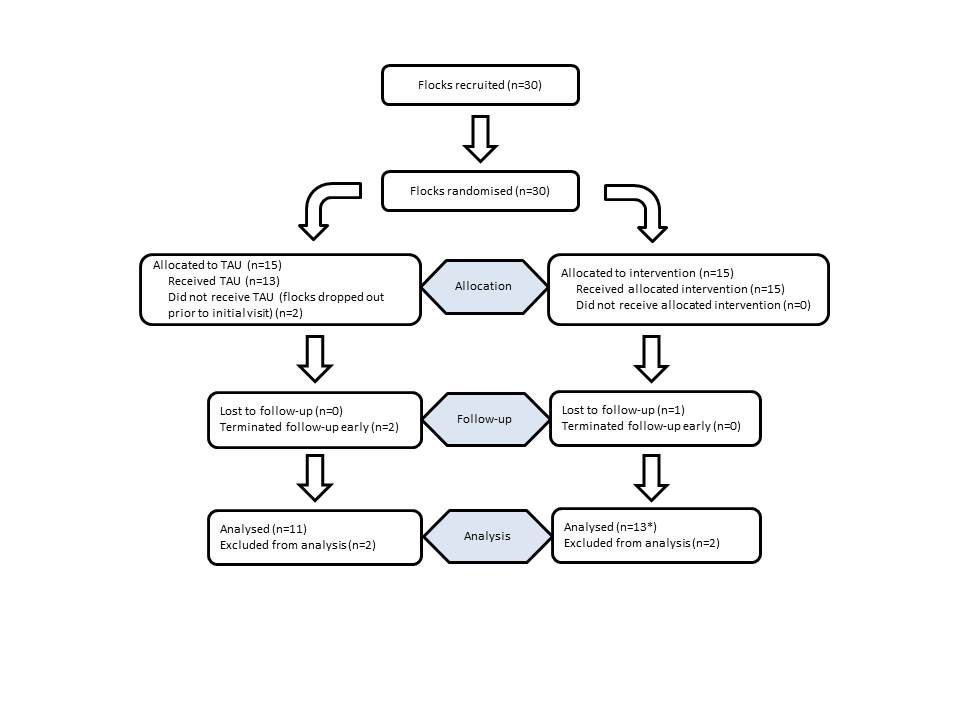 Figure 1: Participant flow diagram detailing the farms included at each stage of the trial.  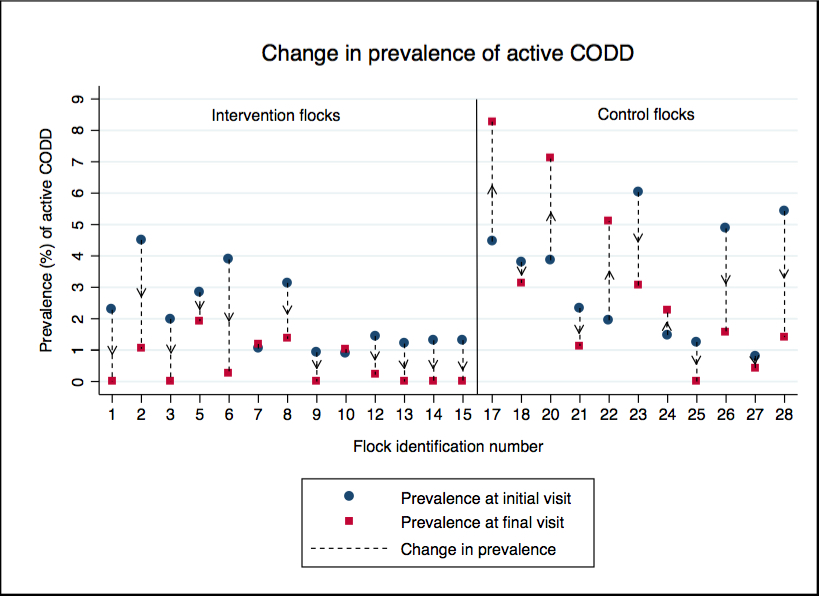 Figure 2: Change in prevalence (pdiff) of active CODD for each farm between the initial visit and the final visit one year later.  Intervention farms: 1-15, control farms 17-28.  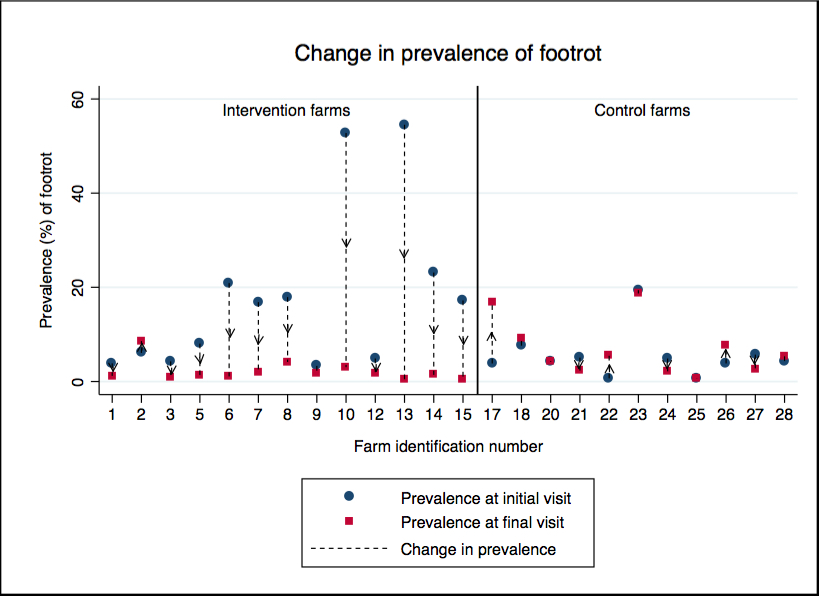 Figure 3: Change in prevalence (pdiff) of footrot for each farm between the initial visit and the final visit one year later.  Intervention farms: 1-15, control farms 17-28.  FlockCountyLand TypeTotal size (Hectares)Total number of breeding ewes (LU*)Total number of cattle (LU*)Stocking Density: number of livestock units per hectareBreeds (%)1PowysLowland28.3175 (19.3)64 (41.6)2.2Mules (90.9)Other cross breeds (9.1)2DenbighshireLowland60.7510 (56.1)82 (53.3)1.8Texel X (31.1)Welsh mule (22.7)Mule (20.0)Suffolk X (13.5)Other cross breeds (12.7)3ConwyLowland78.9351 (38.6)120 (78.0)1.5Mule (67.2)3ConwyLowland78.9351 (38.6)120 (78.0)1.5Suffolk X (20.5)Texel X (7.4)Other cross breeds (4.9)4DenbighshireUpland80.9696 (55.7)90 (58.5)1.4Beulah Speckled-Face (96.3)Other cross breeds (3.7)5DenbighshireUpland40.5211 (23.2)51 (33.2)1.4Mule (92.6)Texel (5.5)5DenbighshireUpland40.5211 (23.2)51 (33.2)1.4Other cross breeds (1.9)6DevonshireLowland64.8463 (50.9)48 (31.2)1.3Suffolk (71.4)Mule (21.2)Texel X (3.9)Other cross breeds (3.5)7PowysLowland76.9381 (27.1)118 (76.7)1.3Texel X (30.2)Mule (27.8)Welsh Mountain X (27.8)Charolais X (8.1)Other cross breeds (6.1)8YorkshireHill40.5350 (27.7)00.7Swaledale (61.7)Mule (17.7)Texel X (16.0)Texel (3.4)Other cross breeds (1.2)9Lancashire/ CumbriaUpland131.5535 (58.9)52 (33.8)0.7Texel X (56.3)Mule (42.2)Other cross breeds (1.5)10DevonshireLowland80.9441 (48.5)55 (35.8)1.0Mule (38.3)Romney X (26.1)Lleyn X (18.8)Suffolk X (11.1)Other cross breeds (5.7)11PowysLowland22.3168 (18.5)140 (91.0)4.9Texel X (67.9)Mule (22.6)Suffolk X (7.1)Other cross breeds (2.4)12DenbighshireLowland/Upland80.9414 (42.0)40 (26.0)0.8Aberdale (79.5)Welsh Mountain (16.9)Other cross breeds (3.6)13ConwyHill121.4248 (14.9)74 (48.1)0.5Welsh Mountain (100.0)14DerbyshireUpland32.4228 (23.9)00.7Texel/Texel X (69.7)Mule (19.7)Swaledale (10.5)15DenbighshireUpland52.6379 (30.4)00.6Welsh Mountain X (99.5)Charolais X (0.5)16PowysHill/Upland64.8250 (27.5)00.4Texel X (45.6)Suffolk X (24.4)Lleyn X (22.0)Mule (6.4)Charolais X (1.6)Border Leicester (1.0)17DenbighshireLowland48.6359 (38.1)10 (6.5)0.9Suffolk X (24.2)Texel X (21.7)Mule (19.5)Welsh Mountain X (12.8)Charolais X (11.7)Other cross breeds (10.1)18CheshireLowland40.5315 (34.7)00.9Texel X (68.2)Cheviot X (28.7)Other cross breeds (3.1)19ConwyLowland32.4343 (37.7)01.2Texel X (62.1)Suffolk X (30.6)Mule (7.3)20ConwyUpland44.9259 (28.5)60 (39.0)1.5Texel X (100)21ConwyUpland80.9384 (38.9)75 (48.8)1.1Mule (65.9)Welsh Mountain X (14.8)Welsh Mountain (8.3)Texel X (7.3)Other breeds (3.7)22DenbighshireLowland70.8410 (43.9)55 (35.8)1.1Cheviot X (37.8)Texel X (19.7)Mule (15.2)Romney X (13.3)Welsh Mountain X (9.6)Other cross breeds (4.4)23DevonshireLowland48.6116 (12.8)40 (26.0)0.8Suffolk X (73.0)Mule (20.0)Lleyn X (3.5)Other cross breeds (3.5)24DenbighshireLowland121.4338 (37.2)100 (65.0)0.8Lleyn X (97.0)Other breeds (3.0)25DevonshireLowland64.8317 (34.9)10 (6.5)0.6Mule (100)26ConwyUpland123.4287 (31.6)70 (45.5)0.6Lleyn X (43.2)Suffolk X (21.6)Polled Dorset (16.0)Mule (14.3)Texel X (3.5)Other breeds (1.4)27ConwyUpland121.4491 (37.4)53 (34.5)0.6Welsh Mountain (53.4)Texel X (31.0)Welsh Hill Speckled Face (14.3)Other breeds (1.3)28PowysLowland32.4184 (20.2)150 (97.5)3.6Texel X (100)29LancashireLowland600       This farm dropped out before the first visit due to personal reasons.         This farm dropped out before the first visit due to personal reasons.         This farm dropped out before the first visit due to personal reasons.  30ConwyUpland400       This farm dropped out before the first visit as the ewes were in poor condition.         This farm dropped out before the first visit as the ewes were in poor condition.         This farm dropped out before the first visit as the ewes were in poor condition.  Flock IDOxytetracycline injectionOxytetracycline sprayAmoxicillin injectionTylosin footbathLincomycin/ spectinomycin in handheld sprayer1718202122232425262728VariableVariableVariableControl (n=11 flocks)Control (n=11 flocks)Control (n=11 flocks)Intervention (n=13 flocks)Intervention (n=13 flocks)Intervention (n=13 flocks)Intervention (n=13 flocks)Intervention (n=13 flocks)VariableVariableVariableFlock adjusted prevalence (%)95% CI*Flock adjusted prevalence (%)Flock adjusted prevalence (%)Flock adjusted prevalence (%)95% CI*P value†Foot lesionsFoot lesionsFoot lesionsCODD activeCODD active2.861.99-4.092.112.112.111.42-3.130.3CODD healedCODD healed5.784.31-7.724.614.614.612.91-7.240.4FootrotFootrot12.148.60-16.8730.2430.2430.2419.17-44.200.002ScaldScald12.346.55-22.0510.4610.4610.464.83-21.190.7GranulomaGranuloma0.520.37-0.740.190.190.194.9e-4-0.760.1White-line diseaseWhite-line disease22.9515.45-32.6732.5032.5032.5021.55-45.770.2Foot abscessFoot abscess0.200.10-0.410.190.190.190.10-0.360.9Interdigital hyperplasiaInterdigital hyperplasia0.810.31-2.090.380.380.380.17-0.850.2OvergrownOvergrown2.201.18-4.041.111.111.110.53-2.300.1LameLame9.194.91-16.5713.3213.3213.328.20-20.910.3Flock variablesFlock variablesFlock variablesn flocks% flocks95% CIn flocks% flocks% flocks% flocks95% CIP value‡Farm Size (Ha)Farm Size (Ha)Small (28.3-52.6)545.4516.83-77.42538.4638.4638.4614.64-69.480.7Medium (60.7-78.9)218.183.45-58.00430.7730.7730.7710.21-63.450.5Large (80.9-131.5)436.3611.67-71.20430.7730.7730.7710.21-63.450.8Land-type Land-type Hill00-215.3815.3815.380.00-35.000.2Upland436.367.93-64.79538.4638.4638.4612.01-64.910.9Lowland763.6435.21-92.07646.1546.1546.1519.05-73.250.4CattleCattle1090.9173.92-1001076.9276.9276.9254.02-99.820.4BreedBreedUpland872.7346.41-99.051076.9276.9276.9254.02-99.820.8Lowland11100-1292.3192.3192.3177.83-1000.4Flock adjusted proportion (%)95% CI*Flock adjusted proportion (%)95% CI*95% CI*P value†AgeAgeLamb7.392.87-17.7617.978.45-34.218.45-34.210.21 year14.469.54-21.3315.3211.45-20.2011.45-20.200.2Adult78.1467.76-85.8866.7250.71-79.6150.71-79.610.2